ΕΡΩΤΗΣΕΙΣΠοιες ενστάσεις εγείρονται από την κατάσταση όπως έχει διαμορφωθεί μετά την επιβολή εκτάκτων μέτρων, για τη μείωση της διασποράς της νόσου;Ο περιορισμός των ανθρωπίνων δικαιωμάτων μπορεί να δικαιολογηθεί με αφορμή την προστασία της δημόσιας υγείας;Μπορεί ο λόγος αυτός να γίνει αντικείμενο εκμετάλλευσης εκ μέρους των κυβερνώντων;https://www.contra.gr/sports/i-skliri-pragmatikotita-stin-ispania-gia-to-treximo-stondromo.7607166.html?utm_source=News247&utm_medium=footer&utm_campaign=24MediaWidget&utm_term=Pos3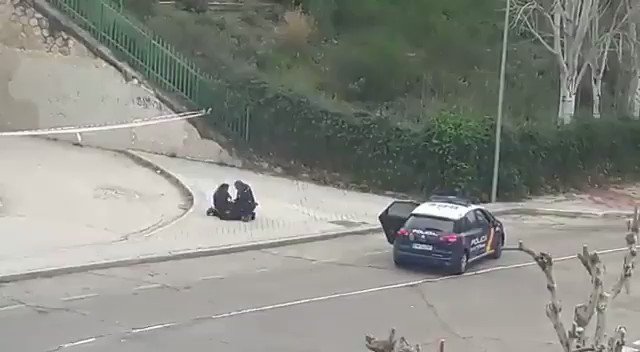 